Guadalajara, Jalisco, a 14 de diciembre de 2017Con fundamento en lo previsto por los artículos 134 de la Constitución Política de los Estados Unidos Mexicanos; de la Ley de Compras Gubernamentales, Enajenaciones y Contratación de Servicios del Estado de Jalisco y sus Municipios en sus artículos 1 inciso 1 fracción I, 2, 3 inciso 1 fracción I, 5, 23, 24, 34, 35 fracciones I, III, IX y X, 36, 37, 42, 43, 46, 47, 49, 50 numeral 1, 51, 52, 53, 54, 55 fracción II, 56, 57, 58, 59, 60, 61, 62, 64 numerales 3, 4 y 5, 72, 77 , 84 y 86; los artículos 1, 3, 20, 21, 51, 52, 64, 65, 66, 67, 68, 96, 97, 98 y 110 de su Reglamento así como en las Políticas y Lineamientos del FIPRODEFO; el FIDEICOMISO PARA LA ADMINISTRACIÓN DEL DESARROLLO FORESTAL DEL ESTADO DE JALISCO, con domicilio en BRUSELAS 626 PLANTA ALTA, COLONIA MODERNA, C.P. 44190, EN GUADALAJARA, JALISCO, números telefónicos 31620565, y 31620566, como entidad solicitante tiene a bien emitir las siguientes;B A S E SPara los fines de estas bases, se entiende por:CRONOGRAMA DE ACTIVIDADESOBJETOLa presente convocatoria va dirigida a las personas físicas y jurídicas interesadas, a participar en la Licitación Pública Local LPL 06/2017, para la “ADQUISICIÓN DE IMÁGENES DEL SATÉLITE WORLDVIEW-2, DE MUY ALTA RESOLUCIÓN ESPACIAL, PARA DETERMINAR LA COBERTURA ARBÓREA DE LA ZONA METROPOLITANA DE GUADALAJARA”ESPECIFICACIONES DEL EQUIPO.Las especificaciones técnicas que deberán reunir los bienes requeridos mediante el presente proceso de licitación serán las establecidas en los cuadros que se encuentran en el Anexo 5 “PROPUESTA TÉCNICA”, de las presentes bases.Los bienes requeridos mediante el presente proceso de licitación deberán ser entregados nuevos, en empaques sellados, dicha circunstancia será verificada por el personal técnico que asigne la CONVOCANTE, si la totalidad de los bienes requeridos no cumplen con dicha característica, la CONVOCANTE se reserva el derecho de rechazar los bienes objeto de la presente licitación sin responsabilidad alguna, sea civil, penal o administrativa.TIEMPO DE ENTREGALos bienes objeto de la presente “LICITACIÓN”, deberán entregarse por parte del “PARTICIPANTE” ganador, conforme a los tiempos que se establezcan en el contrato, dicho término no podrá exceder de 10 días naturales a partir de la firma del contrato.PUNTUALIDADSólo podrán ingresar a los diferentes actos, los “LICITANTES” registrados y designados que se encuentren al inicio del proceso, es decir, en la hora señalada en estas bases o en el lugar donde se vaya a llevar a cabo el acto que corresponda a la hora en que éste comience.En el caso de que por causas justificadas los actos no se inicien a la hora señalada, se decrete un receso o se difieran, los acuerdos y las actividades realizadas por el Comité serán válidos. Asimismo la falta de firma de algún Participante en las actas que se deriven de los actos de este proceso de adquisición, no será causa de invalidez o nulidad de algún acto.COSTO DE PEPARACIÓN DE LAS PROPOSICIONESLos “LICITANTES” sufragarán los costos relacionados con la preparación de sus “PROPOSICIONES” y la “UNIDAD”, ni la “CONVOCANTE” no asumirá en ningún caso dichos costos, cualquiera que sea el resultado de este proceso.Los contratos para la adquisición y arrendamiento de bienes muebles, o la prestación de servicios, se celebrarán en igualdad de condiciones con aquellos proveedores que se encuentren inscritos en el Padrón único de proveedores y Contratistas del Gobierno de Estado de Jalisco o Registro Estatal Único de Proveedores y Contratistas de la Secretaría de Planeación, Administración y Finanzas cuyo registro se encuentre vigente. No obstante, tal requisito no será obstáculo para que cualquier “LICITANTE” pueda presentar preguntas en la Junta de Aclaraciones, o para que pueda presentar proposiciones, previo escrito dirigido a la “CONVOCANTE” en que muestren su interés en particular en la “LICITACIÓN”.Aquel “LICITANTE” que sea adjudicado, deberá estar registrado en el RUPC, (Registro Estatal Único de Proveedores y Contratistas). La falta de registro en el Padrón no impide su participación, pero si para la firma del contrato. Para efectos de inscripción o actualización, comunicarse a la Dirección de Desarrollo de Proveedores de la Subsecretaria de Administración de la Secretaría de Planeación, Administración y Finanzas del Gobierno de Jalisco (SEPAF), al teléfono 38-18-28-18, o bien ingresar al módulo “Adquisiciones de Gobierno” de la página de Internet www.sepaf.jalisco.gob.mx/.TESTIGO SOCIALEn esta “LICITACIÓN” no se contará con la presencia de testigo socialCONDICIONESEl “PROVEEDOR” deberá entregar los bienes requeridos en tiempo y forma una vez firmado el contrato.Estrictamente y bajo ningún motivo deberán solicitar, ni se autorizaran modificaciones en el precio.En la factura deberá anotarse el concepto por el que se prestó el servicio.Al momento de recibir la contraprestación el “PROVEEDOR” deberá presentar la representación impresa del comprobante fiscal o factura que ampara la adquisición. Y entregar los archivos XLM y PDF de la factura.NOTAS IMPORTANTESSolo calificaran aquellas proposiciones que cumplan con los requerimientos establecidos en el Anexo 5 de las presentes bases.Es obligatorio cotizar las unidades de medida establecidas por la “CONVOCANTE”.Para poder participar es requisito que cada “LICITANTE” presente su oferta de acuerdo a lo indicado en esta bases. No se aceptan otras opciones.El “LICITANTE” deberá presentar todos sus documentos foliados de manera consecutiva.El presupuesto a ejercer queda sujeto para fines de ejecución y pago a la disponibilidad presupuestaria con que cuente la “CONVOCANTE”.Los documentos relativos a ambas propuestas técnicas y económicas deberán ser presentados en un solo sobre cerrado, con cinta adhesiva transparente y firmada la solapa por el representante legal o por la persona autorizada que acuda al acto, indicando claramente el nombre de la empresa y licitación de que se trate. En caso de omitir algún requisito de los señalados respecto al sobre, la comisión solicitara a él o a los que resuelvan dicha omisión de inmediato; una vez esto se procederá con el evento.La información correspondiente a las propuestas técnicas y económicas deberá ser capturada e impresa en hojas que contenga el nombre de la empresa, el no cumplir con este requisito será motivo de descalificación.Tanto las personas físicas, como los representantes legales de las empresas que acudan a las diferentes etapas de la presente “LICITACIÓN”, deberán acreditar su representación.Persona física: Credencial de elector, pasaporte o cartilla, en caso de no asistir la persona física deberá presentar poder simple acompañado de fotocopia de la identificación de quien lo otorga y quien lo recibe.Representante legal: Poder notarial acompañado de copia fotostática de credencial de elector, pasaporte o cartilla militar.LUGAR Y ENTREGA DE LAS BASES.Las bases estarán a disposición de los interesados y se entregaran en las oficinas que ocupa la “CONVOCANTE” ubicado en Bruselas N° 626 planta alta, Colonia Moderna, a partir de la fecha de publicación de las presentes bases (de acuerdo al cronograma inserto en el proemio de éstas bases), de 09:00 am a 17:00 hrs. y en el portal http://fiprodefo.jalisco.gob.mx/transparencia.IDIOMAEl contrato derivado de esta “LICITACIÓN” y las proposiciones que prepara el participante así como toda la correspondencia y documentación relativas a ella que intercambie con la Comisión Interna del FIPRODEFO, deberán redactarse en español.OBLIGACIONES DE LOS “LICITANTES”El LICITANTE deberá examinar todas las instrucciones, formularios, condiciones y especificaciones que figuren en las Bases de la presente “LICITACIÓN”, ya que si omite alguna parte de la información requerida o presenta una PROPOSICIÓN que no se ajuste a los requerimientos solicitados, la UNIDAD descalificará al LICITANTE.Entregar CARTA DE SOLICITUD PARA PARTICIPAR en la “LICITACIÓN”, previa a la Junta Aclaratoria en el que su firmante manifieste, bajo protesta de decir verdad, que cuenta con facultades suficientes para comprometerse por sí o por su representada, sin que resulte necesario acreditar su personalidad jurídica.Presentar todos los documentos y anexos solicitados en las presentes bases, ya que son parte integral de la propuesta, para todos los efectos legales a que haya lugar, a excepción de los documentos opcionales.Ambas proposiciones deberán de ir en un solo sobre cerrado conforme a lo solicitado en el inciso f) del punto 6 “NOTAS IMPORTANTES”.Deberán dirigirse a la “UNIDAD” o a la “CONVOCANTE”, presentarse impresas en original, preferentemente elaboradas en papel membretado del “LICITANTE”.Las proposiciones deberán contener firma autógrafa o firma electrónica del “LICITANTE” o su representante legal.Las “PROPOSICIONES” no deberá contener textos entre líneas, raspaduras, alteraciones, tachaduras ni enmendaduras.Las PROPOSICIONES deberán realizarse de acuerdo a las necesidades planteadas por la convocante en las presentes bases, de acuerdo a la descripción del punto número 2 de estas bases, so pena de descalificación.El objeto del contrato que se celebrará con motivo de la presente compa, de acuerdo a las presentes bases y sus anexos, propuesta que contienen las condiciones especiales, así como las propuestas económicas, que forma parte integral del mismo.Los pagos serán efectuados mediante transferencia, para lo cual deberán llenar una Solicitud de Pago Electrónico que será proporcionada por la Comisión Interna de Compras, Enajenaciones y Contratación de Servicios del Fideicomiso para la Administración del Programa de Desarrollo Forestal del estado de Jalisco.Para acreditar la existencia legal y personalidad jurídica el “LICITANTE” deberá entregar a la CONVOCANTE copia simple de su ACTA CONSTITUTUVA y/o del PODER otorgado ante fedatario público, con el que su representante acredite contar con facultades generales para actos de administración, para firmar sus proposiciones en este proceso, y en su caso a firmar el contrato;Además el “LICITANTE”, deberá proporcionar a la convocante una dirección de correo electrónico.JUNTA ACLARATORIA.A este acto podrá asistir preferentemente solo un representante del “LICITANTE”.La JUNTA ACLARATORIA se llevará a cabo en las oficinas del FIPRODEFO, en el día y hora establecidos en el cronograma de actividades inserto en el proemio de las presentes bases. En la que se dará respuesta únicamente a las preguntas presentadas por escrito, conforme al primer punto de las presentes bases, que deberá entregarse en original y debidamente firmado por el “LICITANTE” o su Representante. Este documento podrá ser entregado en el “DOMICILIO” personalmente, o a través de teléfonos 31620565 y 66 con atención a M.C. GABRIELA LÓPEZ DAMIÁN, DIRECTORA GENERAL del FIDEICOMISO PARA LA ADMNISTRACIÓN DEL PROGRAMA DE DESARROLLO FORESTAL DEL ESTADO DE JALISCO o a los correos electrónicos: gabriela.lopez@fiprodefo.org.mx, magarita.cordova@fiprodefo.org.mx. La asistencia de los interesados es voluntaria, su inasistencia no obstante, de haber obtenido las bases de la “LICITACIÓN”, será bajo su estricta responsabilidad, sin embargo deberán aceptar lo ahí acordado en el entendido de que se podrán modificar características y/o especificaciones de los servicios a licitar y aclarar dudas de las bases. La versión escrita del acta respectiva quedará a la disposición de los “LICITANTES” registrados en el “DOMICILIO”, de lunes a viernes en días hábiles de 10:00 a 17:00 horas, hasta un día antes de la fecha señalada de recepción y apertura de las propuestas.El acta que se genere de este evento, forma parte integral de las presentes bases para los efectos legales a los que haya lugar.DESARROLLO DE LA “LICITACION”SEGUNDA ETAPA- RECEPCIÓN Y APERTURA DE PROPUESTAS TECNICAS Y ECONOMICAS.Este acto se llevara a cabo en la fecha y hora establecida en el cronograma de actividades que se encuentra inserto en el proemio de las presentes bases, en la sala de juntas de la “CONVOCANTE” en Bruselas N° 636 planta alta, Col. Moderna.Los LICITANTES deberán presentarse en las instalaciones de la CONVOCANTE a más tardar 30 minutos después de la hora señalada, caso contrario no se les permitirá registrarse en las listas de asistencia ni participar en el acto de recepción y apertura de PROPOSICIONES.Solo podrán ingresar al acto los participantes que se encuentren registrados en la hora señalada en las presentes bases y previo al retiro del registro de asistencia.Para poder intervenir en el acto de recepción y apertura, los LICITANTES deberán presentar un escrito en el que su firmante manifieste bajo protesta de decir verdad, que cuenta con facultades suficientes para comprometerse por sí o por su representada (formato libre).Deberá contarse con el mínimo de 2 dos participantes con sus respectivas propuestas. En caso de que no se presente el mínimo de propuestas, se declarara desierta la licitación.11.2	ESTE ACTO SE LLEVARA A CABO DE LA SIGUIENTE MANERA: Los representantes de los LICITANTES que asistan dentro de la hora indicada, firmarán un registro a partir para dejar constancia de su participación, dicho registro será firmado en el ingreso a la sala de juntas, los que no se hayan registrado perderán el derecho de participar, y se recibirá la documentación distinta a las proposiciones que deberá ser entregada por los LICITANTES a la UNIDAD, para revisiones preliminares; el registro se cerrará a la hora que los “LICITANTES” ingresen a la sala de juntas.Solo se permitirá la participación en los diferentes actos, a los LICITANTES registrados que se encuentren al inicio de los mismos.Si por las causas justificadas no se inicia un Acto a la hora señalada, los acuerdos y actividades realizadas por la “UNIDAD” serán válidas.En el momento que se indique, ingresaran los participantes a la sala de juntas, realizándose la declaración oficial de apertura.En caso de no asistir al acto el representante legal de la empresa, podrá acudir al acto cualquier persona siempre y cuando llegue a la hora de registro.Se pasará lista de las empresas registradas Se efectuará la presentación de los integrantes de la COMISIÓN.Los “LICITANTES” registrados entregarán ambas propuesta técnica-económica en un solo sobre, señalando claramente nombre del “LICITANTE” y Proceso, con cinta adhesiva y firmada la solapa por el representante legal indicando claramente el nombre de la empresa y el tipo de propuesta que contiene cada sobre.En caso de requerirlo la COMISION por acuerdo de los participantes será elegido un proveedor como representante común para firmar las propuestas técnicas y económicas, conjuntamente con un miembro de la COMISIÓN.Antes de proceder a la apertura del sobre que contiene ambas propuestas, los LICITANTES asistentes podrán informar si existe alguna duda respecto al evento a realizar.Se procederá a la apertura del sobre que contenga ambas propuestas, verificando que contenga los documentos indispensables requeridos, se procederá a firmar los anexos técnicos (Anexo 5) de la primera a la última hoja, así como en la última hoja de la propuesta técnica, por un miembro de la comisión y un representante de las empresas quedando todos los documentos entregados en poder de la “CONVOCANTE” para su revisión detallada y análisis previo.Si algún participante no cumpliera con alguno de los requisitos indispensables en su propuesta técnica, podrán permanecer en el lugar del evento y se continuara con el proceso, en el entendido de permanecer presentes no participaran del mismo, quedando en poder de la “CONVOCANTE” el sobre que contiene la propuesta económica, misma que será devuelta 10 días hábiles posteriores al fallo de la adjudicación.Se procederá a revisar la propuesta económica de cada participante verificándose que contenga los documentos señalados en bases ( propuesta económica Anexo 6 )Se tomaran los datos de la hoja resumen de la propuesta para la conformación del acta.Se procederá a firmar el Anexo 6, por un miembro de la comisión y un representante de los participantes, quedando todos los documentos entregados en poder de la “CONVOCANTE” para su revisión detallada, análisis y fallo de adjudicación.Se levantara el acta correspondiente a la recepción y apertura del sobre integrando el valor del total de la propuesta, dando lectura en voz alta para conocimiento y verificación de los participantes, misma que será firmada por los miembros de la comisión y todos los representantes de las empresas, la omisión de firmas en el acta por parte de los participantes, no invalidara el contenido y el efecto de la misma.La comisión se reserva el derecho de emitir el fallo definitivo en conforme a lo dispuesto en el artículo 96 del Reglamento de la Ley de compras Gubernamentales, Enajenaciones y Contratación de Servicios del Estado de Jalisco y sus municipiosLos “LICITANTES” podrán obtener el acta de recepción y apertura de propuestas técnicas y económicas el miércoles a más tardar un día antes de la celebración del acto de fallo.No será motivo de descalificación el que un participante se ausente del evento, siempre y cuando hubiese presentado su propuesta.Una vez iniciado el acto de recepción y apertura de propuestas técnicas y económicas no podrán ser modificadas ninguna de las condiciones contenidas en las mismas.DOCUMENTOS REQUERIDOS DE LA PROPOSICIÓN TÉCNICA-ECONÓMICAPropuesta Técnica, que deberá de contener las especificaciones técnicas del equipo de cómputo requerido, conforme al Anexo 5, así mismo deberá de contener el tiempo de entrega de los bienes requeridos.Escrito de sostenimiento de su PROPOSICIÓN (Anexo 7).Carta de declaración de Integridad y no colusión. (Anexo 3)Acreditación conforme al (Anexo 4)Carta Compromiso (Anexo 2)Propuesta Económica (Anexo 6)NOTAS:La información electrónica deberá de trabajarse en el programa Microsoft Excel.La captura de la información en forma electrónica facilitara el proceso de evaluación de las ofertas No presentar ambas propuestas en forma electrónica invalidara al participante para seguir participando en las siguientes etapas de esta licitación.No leerse el CD en el momento de la apertura de la propuesta invalidara al participante para seguir participando en las siguientes etapas de esta licitación.Los documentos deberán ser entregados sin hojas sueltas.CARACTERISTICAS INDISPENSABLES DE LA PROPUESTA TECNICA-ECONÓMICADeberá dirigirse a la “UNIDAD” o a la “CONVOCANTE”, presentarse mecanografiadas o impresas en original preferentemente elaboradas en papel membretado del LICITANTE o en papel blanco sin membrete.La Proposición no deberá contener textos entre líneas, raspaduras, tachaduras ni enmendaduras.Ser firmadas en forma autógrafa las hojas de la PROPOSICIÓN por el Apoderado o Representante legal o persona con facultades Especiales o generales para Actos de administración, es decir que cuente con las facultades necesarias para firmar la proposición y en su caso el contrato respectivo.El desglose del precio de cada uno de los productos así como el precio total con y sin IVA incluido, deberá incluir todos los costos involucrados por lo que no se aceptará ningún costo extra.Las ofertas deberán realizarse de acuerdo a las necesidades mínimas planteadas por la convocante en las presentes bases, de acuerdo a la descripción del servicio requerido.NOTAS:La tabla de integración de importes deberá registrar precios unitarios.Las columnas deberán ser debidamente llenadas de acuerdo solicitado en el formato, reiterando que será motivo de descalificación el no presentarlo correctamente.La captura de la información en forma electrónica es indispensable para el proceso de la evaluación de las ofertas.No presentar los anexos en forma electrónica invalidara al participante para seguir participan ando en las siguientes etapas de esta “LICITACIÓN”.No leerse el CD en el momento de la apertura de la propuesta invalidara al participante, para seguir participando en las siguientes etapas de esta “LICITACIÓN”, por lo que se sugiere presentar en el mismo sobre un respaldo de la información electrónica de la propuesta (CD).Los precios deberán presentarse en moneda nacional a dos decimales de acuerdo a lo establecido en la ley monetaria en vigor desglosándose el descuento voluntario sin incluir el I.V.A.CRITERIOS PARA LA EVALUACION DE LAS OFERTAS Y ADJUDICACIONPara evaluar los aspectos técnicos y económicos de las ofertas, objeto de la “LICITACIÓN”, a juicio de la “COMISIÓN” se podrá invitar a un tercer experto y/o especialista y se considerará.Apego en las especificaciones establecidas en las bases.Cumplimiento de los documentos y requisitos indispensables.Cumplimiento de los compromisos que con anterioridad hubieren sido contraídos por la empresa “LICITANTE” con la “CONVOCANTE” y/o alguna otra institución federal o estatal.Valores agregados en igualdad de circunstancias.Oferte el precio más Bajo.Tiempo de entrega.Tiempo de garantía.La “COMISION” o quien la misma designe se reserva el derecho de analizar para aceptar o rechazar las propuestas y determinar el postor que ofrece el mayor beneficio, utilizando los criterios que se consideren necesarios.La “COMISIÓN” con base en el análisis de los criterios de la evaluación antes mencionados, resolverá con forme al cuatro comparativo, que servirá de fundamento para determinar el ganador y emitir el fallo, mediante el cual se realizara la adjudicación.En ningún caso se utilizara mecanismos de puntos o porcentajes en las evaluaciones. En Caso de empate se seguirán los criterios de preferencia que se mencionan en el artículo 68 en relación al 49 de la “LEY” DE LA “COMISION”ACLARACION DE LAS PROPOSICIONESLa “COMISIÓN podrá, a su discreción solicitar aclaraciones a cualquier “LICITANTE” por el medio más ágil que disponga, sin que de ninguna manera se modifiquen o se permitan cambios en el precio ni en los aspectos de la proposición.Los “LICITANTES” sufragarán los costos relacionados con la preparación de sus proposiciones, la “CONVOCANTE” no asumirá en ningún caso dichos costos, cualquiera que sea el resultado de este proceso.De rechazar propuestas cuyo importe sea en tal forma inferior, que la “COMISIÓN” considere que el postor no podrá suministrar el bien o el producto, porque incurrirá en incumplimiento.FACULTADESDe suspender, cancelar o declarar desierta la “LICITACIÓN”, si después de la Evaluación, no fuese posible adjudicar el contrato a ningún LICITANTE, por no cumplir con los requisitos establecidos, por advertirse que de adjudicar el contrato pudieran ocasionarle daños a la CONVOCANTE, Revisar las PROPOSICIONES, si existiera error aritmético se tomara en consideración la cantidad que resulte tomando como dato el precio unitario propuestos por el participante para efectos de la corrección del total, y deberá dársele vista para que dentro del día hábil siguiente, informe si sostiene los citados precios unitarios. En caso negativo, se desechará su propuesta.En caso de presentarse cualquier situación no prevista en estas bases, será resuelta con el consenso de la “COMISIÓN”.Cualquier otra que especifique las bases y las que deriven de la ley o de que ella emanen.De rechazar propuestas cuyo importe sea en tal forma inferior, que la “COMISIÓN” considere que el postor no podrá prestar el servicio ofertado por lo que incurrirá en incumplimiento.El ente podrá suspender de forma indefinida, cancelar o declarar desierta la presente licitación por las causas establecidas en la Ley y su Reglamento, ante la ausencia del órgano de control, así como por cualquier causa justificada derivada de causas internas o ajenas a la convocante. Dicha justificación deberá de quedar asentada en el expediente.COMUNICACIÓN CON LA COMISION Y FUNCIONARIOS DEL FIPRODEFO.Desde la recepción y apertura de las proposiciones y hasta el momento del fallo de adjudicación, los “LICITANTES” no se pondrán en contacto con ninguno de los miembros de la “COMISION” y/o personal involucrado para este proceso que labore para el FIPRODEFO, para tratar cualquier aspecto relativo a la evaluación de su proposición.Cualquier intento por parte de un “LICITANTE” de ejercer influencia sobre cualquier funcionario del FIPRODEFO y/o algunos de los miembros de la “COMISIÓN” en la evaluación y comparación de las proposiciones, dará lugar a su descalificación.DESCALIFICACION DE LOS PARTICIPANTES         La “CONVOCANTE” descalificará parcial o totalmente a los “LICITANTES” por cualquiera de las siguientes situaciones:En los casos previstos en el artículo 52 de la “LEY” Cuando se compruebe su incumplimiento o mala calidad como “PROVEEDOR” del Gobierno Federal, del Estado de Jalisco o Municipal o de cualquier entidad pública.Si un mismo socio o administrador forma parte de dos o más de las empresas “LICITANTES”.Cuando se compruebe que existe arreglo o acuerdo entre los “LICITANTES” para elevar los precios de los servicios objeto del presente proceso.Si se comprueba que al “LICITANTE” por causas imputables al mismo, se le hubieren rescindido uno o más contratos con el Gobierno Federal, del Estado de Jalisco o Municipal o de cualquier otra entidad pública, en un plazo no mayor a seis meses anteriores a la fecha del presente proceso. Cuando la “CONVOCANTE” tengan conocimiento por escrito, de irregularidades imputables al “LICITANTE”, en el cumplimiento de algún contrato con el Gobierno  Federal,  del Estado de Jalisco o Municipal o de cualquier otra entidad pública, en un plazo no mayor a seis meses anteriores a la fecha del presente proceso. Cuando alguno de los documentos preparados por el “LICITANTE” no esté firmado por la persona legalmente facultada para ello. Si los documentos presentados tuvieran textos entre líneas, raspaduras, alteraciones, tachaduras o enmendaduras.Si la propuesta técnica incluye datos económicos, que tenga referencia con el costo de los servicios objeto del proceso. Si presentaran datos falsos.Por incumplimiento en cualquiera de los requisitos de las presentes bases y sus anexos, ya que deberán apegarse a las necesidades planteadas por la “CONVOCANTE”, de acuerdo a las características y especificaciones de los servicios.La falta de cualquier documento de los solicitados.Si se comprueba que el “LICITANTE” no demuestra tener la capacidad para proporcionar el servicio ofertado.Si el “LICITANTE” establece comunicación con la “CONVOCANTE”, para tratar de influir en la evaluación de su propuesta técnica o económica, del presente proceso.Cuando el “LICITANTE” niegue el acceso a sus instalaciones a la “CONVOCANTE” en caso de que esta última decida realizar visita.En caso de que se encuentren inhabilitados por el Padrón del Proveedores del Gobierno del Estado, o por alguna autoridad ya sea Municipal, Estatal o Federal en la contratación de algún bien y/o servicio o durante el proceso de estos.DECLARACIÓN DE LA LICITACIÓN DESIERTA.La “CONVOCANTE” podrá declarar parcial o totalmente desierto el proceso:Cuando ningún “LICITANTE” se registre o no se reciba ninguna propuesta en el acto mencionado.Si a criterio de la “CONVOCANTE” ninguna de las propuestas cubre los elementos que garanticen a la “CONVOCANTE”, las mejores condiciones de calidad, precio, entrega etc. y por lo tanto fueran inaceptables.  Si no se cuenta por lo menos con dos proposiciones que cumpla con todos los requisitos solicitados en estas bases.Si después de efectuada la evaluación técnica y económica no fuera posible adjudicar el contrato a ningún “PARTICIPANTE”.Por exceder del techo presupuestal autorizado para este proceso. SUSPENSIÓN DEL PROCESO.La “CONVOCANTE” podrá suspender el proceso:En los casos previstos en los Artículos 74 y 75 del “REGLAMENTO”Cuando se presuma que existe arreglo entre los “LICITANTES” para presentar sus ofertas de los servicios objeto del presente proceso.Por orden escrita debidamente fundada y motivada de autoridad judicial en el ejercicio de sus funciones; por la Contraloría del Estado con motivo de denuncias o inconformidades;Cuando se presuma la existencia de otras irregularidades.Por exceder el techo presupuestal autorizado para este proceso.Cuando se detecte que las bases del PROCESO exceden a las especificaciones de los servicios que se pretenden adquirir, mediante solicitud escrita debidamente justificada por la “CONVOCANTE”.En caso de que el proceso sea suspendido, se notificará a todos los “LICITANTES”.CANCELACIÓN DEL PROCESO.La “CONVOCANTE” podrá cancelar el proceso: En los casos previstos en el Artículo 76 del “REGLAMENTO” y el articulo 71 numeral 3 de la “LEY”. y además;En caso fortuito, de fuerza mayor o por razones de interés general.Por orden escrita debidamente fundada y motivada de autoridad judicial en el ejercicio de sus funciones, por la Contraloría del Estado con motivo de denuncias o inconformidades, o por la “CONVOCANTE” de tener conocimiento de alguna irregularidad. Si se comprueba la existencia de irregularidades.Por exceder el techo presupuestal autorizado para este proceso.Si por causas imputables del proveedor no se firma el contrato o éste no entrega la garantía de cumplimiento en el caso de que sea requerida.Si los precios ofertados por los LICITANTES no aseguran a la CONVOCANTE las mejores condiciones disponibles para la adjudicación:Cuando se extinga la necesidad de adquirir los servicios correspondientes, o cuando se detecte que de continuar con el procedimiento, puedan ocasionarse daños o perjuicios a la Convocante, al área requirente y/o terceros.Cuando durante la “LICITACIÓN” se detecte que las bases del mismo exceden a las especificaciones de los servicios que se pretende adquirir.En caso de que el proceso sea cancelado, se notificará a todos los “LICITANTES”NOTIFICACION DE FALLO DE ADJUDICACIONLos “LICITANTES” podrán obtener el acta de notificación de fallo a los dos día hábiles siguientes a su pronunciamiento, mismo que se hará conforme al término establecido en el artículo 96 del Reglamento, a las 14:00  en las oficinas de FIPRODEFO Bruselas N° 626 planta alta, Colonia Moderna y este será notificado atreves del correo electrónico que proporcione la “LICITANTE”,  Así mismo será publicado en la página oficial del FIPRODEFO, http://fiprodefo.jalisco.gob.mx/1459 GARANTIA PARA EL CUMPLIMIENTO DEL CONTRATOEl “PROVEEDOR” deberá constituir una garantía a favor del FIDEICOMISO PARA LA ADMINISTRACIÓN DEL PROGRAMA DE DESARRLLO FORESTAL DEL ESTADO DE JALISCO, tanto para el cumplimiento de su contrato, como por la calidad, defectos y vicios ocultos de los bienes, en Moneda Nacional, por el 10 % diez por ciento del monto total que resulte ganador, I.V.A. incluido, a través de fianza, cheque certificado, cheque de caja, en efectivo, o mediante billete de depósito realizado ante cualquier Oficina de Recaudación Fiscal de la Secretaría. Ésta garantía deberá presentarla previo a la firma del contrato o a más tardar el día de la entrega del mismo en el “DOMICILIO”, de no presentar la garantía no se entregará el contrato. Esta garantía, independientemente de su forma de presentación, deberá permanecer por 30 días naturales más a partir de la fecha de entrega de las imágenes. (Anexo 7)En caso de que el “PROVEEDOR” no cumpla con lo establecido en este punto, la “CONVOCANTE”, podrá adjudicar el contrato respectivo al “LICITANTE” que hubiere obtenido el segundo lugar de acuerdo al resultado del cuadro comparativo económico que haya dado origen a la Resolución de Adjudicación o bien proceder a un nuevo proceso, si así lo determina conveniente la “CONVOCANTE”.El titular de la Unidad Centralizada de Compras del FIPRODEFO, bajo su más estricta responsabilidad podrá eximir de la presentación de garantía a cualquier proveedor con quien haya de celebrarse un contrato.Si el PROVEEDOR opta por garantizar el cumplimiento del contrato, a través de fianza, ésta deberá ser expedida por afianzadora nacional y contener el texto del Anexo 7 de estas bases.FIRMA DEL CONTRATO.Con la finalidad acreditar los datos asentados en el Anexo 4 (Acreditación), El “PROVEEDOR” deberá presentar a la “CONVOCANTE”, para la elaboración del contrato en un plazo no mayor de 3 días hábiles a partir de la notificación de la Resolución de Adjudicación, la siguiente documentación: Para las Personas Jurídicas: Original o copia certificada ante Fedatario Público y fotocopia del Acta Constitutiva y las modificaciones relevantes a la misma si las hubiere.Para las Personas Físicas: Original o copia certificada y fotocopia de la Credencial para Votar.Original o copia Certificada ante Fedatario Público y fotocopia del Poder General o Especial para Actos de Administración o de Dominio, en el que se acredite la personalidad del Representante Legal tanto para las Personas Físicas que comparezcan A través de Apoderado, como de las Personas Jurídicas. Ningún poder se otorgará por una duración mayor a 5 cinco años, de conformidad a lo establecido en el artículo 2214 del Código Civil del Estado de Jalisco, salvo el caso de que el poder se hubiese expedido antes del 15 de septiembre de 1995, en cuyo caso deberá presentar escrito bajo protesta de decir verdad de quien lo otorgó, que dicho poder no ha sido revocado. Los documentos originales o copias certificadas una vez cotejados serán devueltos, quedando las fotocopias en poder de la “CONVOCANTE”.El “PROVEEDOR” o el Representante Legal que acuda a la firma del contrato, deberá presentar original de identificación vigente con validez oficial (Pasaporte, Credencial para Votar o Cartilla del Servicio Militar). El contrato podrá ser modificado de acuerdo al Artículo 80 y 81 de la “LEY” y así como los previsto en los artículos 102 y 103 del “REGLAMENTO”Si por causas imputables al PROVEEDOR, no se firma el contrato, la “CONVOCANTE” podrá adjudicar el contrato respectivo al “LICITANTE” que hubiere obtenido el segundo lugar de acuerdo al resultado del cuadro comparativo económico que haya dado origen a la Resolución de Adjudicación siempre que la diferencia en precio con respecto a la proposición inicialmente adjudicada no sea superior a un margen del diez por ciento, En caso de que hubiera más de un participante que se encuentre dentro de ese margen, se les convocará a una nueve sesión en donde podrán mejorar su oferta económica y se adjudicara a quien presente la de menor precio, o bien proceder a un nuevo proceso si así lo determina conveniente la “CONVOCANTE”.La duración del contrato materia de la presente “LICITACIÓN” no rebasará el presente ejercicio Fiscal. Además, para la presente licitación no será necesario la celebración de un contrato abierto.El PARTICIPANTE, que resulte ganador, será adjudicado de todo lo solicitado por la CONVOCANTE, siempre y cuando sus propuestas se encuentren dentro del presupuesto con que cuenta esta convocante y de las especificaciones establecidas en el anexo 5 de las presentes bases.LA FIRMA DEL CONTRATO SE CELEBRARÁ DENTRO DE LOS 3 DÍAS HÁBILES SIGUIENTES A LA NOTIFICACIÓN DEL FALLO Y UNA VEZ QUE EL PROVEEDOR ENTREGUE LOS DOCUMENTOS SOLICITADOS EN EL PRESENTE PUNTO.ANTICIPO.No se otorgará anticipo en el presente proceso.FORMA DE PAGO.El pago pago total de los honorarios propuestos y aceptados por la UNIDAD se efectuará contra entrega de la totalidad de los bienes requeridos en el anexo 5 de las presentes bases, y se haya recibido la factura y/o recibo de honorarios con los requisitos fiscales que marcan las disposiciones legales y hayan sido autorizados dichos documentos.El pago se efectuará en Moneda Nacional por trasferencia electrónica, dentro de los 3 tres días hábiles posteriores a la fecha en que sean presentados en la UNIDAD, de lunes a viernes, entre las 9.00 y las 15:00 horas, debidamente requisitados los siguientes documentos:Documento que compruebe haber recibido los servicios por parte del área requirente o la Unidad de Administración de conformidad y entera satisfacción, debidamente firmado y sellado.Copia de la Orden de compra o servicio (o pedido).Factura electrónica (CFDI) enviada por correo electrónico con los archivos XML y PDF al correo electrónico:Copia de documento expedido por institución bancaria que contenga la cuenta CLABE del “PROVEEDOR” para efectuar el pago por trasferencia electrónica de fondos.Envío de archivo PDF y XML de la factura correspondiente, recibido por el área correspondiente y acuse vía correo electrónicoSANCIONES. La “CONVOCANTE” podrá rescindir el contrato y en los siguientes casos:Cuando el “PROVEEDOR” no cumpla con cualquiera de las obligaciones del contrato.En caso de prestar un servicio con especificaciones distintas a las contratadas, la “CONVOCANTE” considerará estas variaciones como un acto doloso y será razón suficiente para la rescisión del contrato y la aplicación de la garantía, aun cuando el incumplimiento sea parcial e independientemente de los procesos legales que se originen.PENAS CONVENCIONALESSe aplicará una pena convencional, a cargo del PROVEEDOR por el incumplimiento en los pedidos o contratos, del 5% del monto que resulte ganador de la presente Licitación.La citada pena podrá pactarse por incumplimiento en los tiempos convenidos, o por la posible afectación total o parcial de lo contractualmente establecido.CESIÓN DE DERECHOS Y OBLIGACIONES.Los derechos y obligaciones que se deriven del contrato, no podrán cederse en forma parcial o total a favor de otra Persona Física o Jurídica, con excepción de los de cobro, en cuyo caso se deberá contar con la conformidad previa de la “CONVOCANTE”.DEFECTOS Y VICIOS OCULTOSEl “PROVEEDOR” queda obligado ante la “CONVOCANTE” a responder por los defectos y vicios ocultos de su PROPOSICIÓN, así como de cualquier otra responsabilidad en que hubiere incurrido en los términos señalados en el contrato respectivo y en el Código Civil para el Estado de Jalisco; en el entendido de que deberá someterse a los Tribunales del Primer Partido Judicial del Estado de Jalisco, renunciando a los Tribunales que por razón de su domicilio presente o futuro le pudiera corresponder. INCONFORMIDADESLas inconformidades se presentarán ante la Contraloría del Estado, sin perjuicio de lo dispuesto por el numeral 1 del artículo 91 de la “LEY” Dicha inconformidad será presentada por escrito directamente en las oficinas de la Contraloría del Estado o de los Órganos de Control según corresponda, con los requisitos enunciados en el artículo 92 de la “LEY”El domicilio donde se pueden presentar las inconformidades es en, ubicado en BRUSELAS 626 PLANTA ALTA, COLONIA MODERNA, C.P. 44190, EN GUADALAJARA, JALISCO.RELACIONES LABORALESEl PROVEEDOR en su carácter intrínseco de Patrón del personal que ocupe con motivo del suministro del servicio objeto del presente PROCESO, será el único responsable de las obligaciones derivadas de las disposiciones legales, laborales y demás ordenamientos en materia laboral y de Seguridad Social, entre otros, sin que por ningún motivo se considere patrón a la CONVOCANTE, y por lo tanto la CONVOCANTE no tiene, ni tendrá relación ni responsabilidad alguna con respecto a dicho personal. Así mismo el “PROVEEDOR” se responsabiliza por los daños y perjuicios ocasionados a la “CONVOCANTE”, en el desempeño de su trabajo, causado por negligencia, dolo o mala fe.VISITAS A LAS INSTALACIONES DEL “PARTICIPANTE”.Para contar con la seguridad del cumplimiento del contrato, se podrán efectuar visitas en cualquier momento a las instalaciones de los “PARTICIPANTES” a efecto verificar la información manifestada en su propuesta (infraestructura, capacidad de distribución, servicios, etc.), que garanticen el total y estricto cumplimiento en cuanto a calidad, volúmenes y tiempos de respuesta solicitados.  Para la ejecución de las visitas, el personal asignado se presentará con un oficio de la “CONVOCANTE”, solicitando que se le presten todas las facilidades para la misma, los “PARTICIPANTE” que nieguen el acceso a sus instalaciones podrán ser descalificados del “PROCESO” si la convocante así lo determinara bajo causas justificadas.Guadalajara, Jalisco 14 de diciembre del 2017.ANEXO 1JUNTA ACLARATORIALICITACION PÚBLICA LOCAL (LPL 06/ 2017) “ADQUISICIÓN DE IMÁGENES DEL SATÉLITE WORLDVIEW-2, DE MUY ALTA RESOLUCIÓN ESPACIAL, PARA DETERMINAR LA COBERTURA ARBÓREA DE LA ZONA METROPOLITANA DE GUADALAJARA”ANEXO 2LICITACION PÚBLICA LOCAL (LPL 06/ 2017) “ADQUISICIÓN DE IMÁGENES DEL SATÉLITE WORLDVIEW-2, DE MUY ALTA RESOLUCIÓN ESPACIAL, PARA DETERMINAR LA COBERTURA ARBÓREA DE LA ZONA METROPOLITANA DE GUADALAJARA”FIDEICOMISO PARA LA ADMNISTRACIÓN DEL PROGRAMA DE DESARROLLO FORESTAL DEL ESTADO DE JALISCO. FIPRODEFOP R E S E N T EMe refiero a mi participación en la___________________, relativo a la adquisición de ________.Yo, nombre_______________________, en mi calidad de Representante Legal de “PARTICIPANTE”, tal y como o acredito con los datos asentados en el anexo 4, manifiesto bajo protesta de decir verdad que:Hemos leído, revisado y analizado con detalle las bases y sus anexos del presente “LICITACIÓN”, proporcionados por la “CONVOCANTE”, estando totalmente de acuerdo.Mi representada, se compromete a presentar la documentación que acredite el cumplimiento de las obligaciones obrero-patronales; así mismo, en caso de resultar adjudicada se compromete a suministrar los servicios del presente “LICITACIÓN” de acuerdo con las especificaciones en que me fueran aceptadas en el Dictamen Técnico y con los precios unitarios señalados en la propuesta económica.Hemos formulado cuidadosamente todos los precios unitarios propuestos, considerando las circunstancias previsibles, que puedan influir. Los precios se presentan en Moneda Nacional e incluyen todos los cargos directos e indirectos que se originen desde la elaboración de los servicios y hasta su recepción por parte de la “CONVOCANTE” por lo que aceptamos todas y cada una de las condiciones ahí establecidas.Si resultamos favorecidos en la presente Licitación, nos comprometemos a firmar el contrato respectivo antes del 28 veintiocho de septiembre a partir de la notificación de la Resolución de Adjudicación y a entregar la garantía correspondiente dentro del término señalado en las bases del presente Licitación.Mi representada (o), no se encuentra en ninguno de los supuestos del artículo 52 de la “LEY” Atentamente,_________________________Firma del Representante Legal ANEXO 3LICITACION PÚBLICA LOCAL (LPL 06/ 2017) “ADQUISICIÓN DE IMÁGENES DEL SATÉLITE WORLDVIEW-2, DE MUY ALTA RESOLUCIÓN ESPACIAL, PARA DETERMINAR LA COBERTURA ARBÓREA DE LA ZONA METROPOLITANA DE GUADALAJARA”CARTA DE DECLARACION DE INTEGRIDAD Y NO COLUSIÓNFIDEICOMISO PARA LA ADMNISTRACIÓN DEL PROGRAMA DE DESARROLLO FORESTAL DEL ESTADO DE JALISCO. FIPRODEFOP R E S E N T EMe refiero a mi participación en la___________________, relativo a la adquisición de ________.Yo, nombre_______________________, en mi calidad de Representante Legal de “PARTICIPANTE”, tal y como o acredito con los datos asentados en el anexo 4, manifiesto bajo protesta de decir verdad que:1.-  Que por sí mismos o a través de interpósita persona, me abstendré de adoptar conductas, para que los servidores públicos del ente público, induzcan o alteren las evaluaciones de las proposiciones, el resultado del procedimiento, u otros aspectos que otorguen condiciones más ventajosas con relación a los demás participantes, así como la celebración de acuerdos colusorios.Atentamente,_________________________Firma del Representante Legal. ANEXO 4 ACREDITACIÓNLICITACION PÚBLICA LOCAL (LPL 06/ 2017) “ADQUISICIÓN DE IMÁGENES DEL SATÉLITE WORLDVIEW-2, DE MUY ALTA RESOLUCIÓN ESPACIAL, PARA DETERMINAR LA COBERTURA ARBÓREA DE LA ZONA METROPOLITANA DE GUADALAJARA”FIDEICOMISO PARA LA ADMNISTRACIÓN DEL PROGRAMA DE DESARROLLO FORESTAL DEL ESTADO DE JALISCO. FIPRODEFOP R E S E N T EYo, ((Nombre del Representante Legal), manifiesto bajo protesta de decir verdad, que los datos aquí asentados son ciertos y han sido debidamente verificados, así como que cuento con facultades suficientes para suscribir la propuesta del presente proceso, a nombre y representación de (“NOMBRE DE LA EMPRESA”), por lo que en caso de falsear los documentos o algún dato, acepto que se apliquen las medidas disciplinarias tanto a mí como a mí representada, en los términos de la ley de la materia, incluyendo la descalificación del presente proceso y que sancionen a mi representada de acuerdo a “LEY”.PROTESTO LO NECESARIONombre y firma del Representante Legal________________ANEXO 5PROPUESTA TECNICALICITACION PÚBLICA LOCAL (LPL 06/ 2017) “ADQUISICIÓN DE IMÁGENES DEL SATÉLITE WORLDVIEW-2, DE MUY ALTA RESOLUCIÓN ESPACIAL, PARA DETERMINAR LA COBERTURA ARBÓREA DE LA ZONA METROPOLITANA DE GUADALAJARA”DESCRIPCIÓN DE LAS IMAGENES A ADQUIRIRObjetivo de la compra:Adquirir un conjunto de imágenes del satélite WorldView-2 de archivo del año en curso, para cubrir el polígono delimitado como Zona Metropolitana de Guadalajara (ZMG), con una superficie de 667 Km2, la cual comprende la zona urbana de 6 municipios del estado de Jalisco.Especificaciones de la compra:Adquirir un conjunto de imágenes ortorectificadas del satélite WORLDVIEW-2 BUNDLE de Archivo, para cubrir el polígono delimitado como Zona Metropolitana de Guadalajara, con una extensión de 667 hectáreas lo más reciente de este año 2017. Hacer uso de las características técnicas especiales que ofrecen las imágenes WORLDVIEW-2 BUNDLE para la determinación de coberturas arbóreas en el ZMG mediante procesos de manejo imágenes satelitales Hacer uso de las características técnicas especiales para posteriores estudios y análisis de infraestructura y condición del arbolado urbano de la ZMG. Tareas esperadas:Adquirir por medio de la/el contratista, empresa o firma consultora; imágenes satelitales de archivo con características especiales Metadato correspondiente a cada imagen satelital Serie de imágenes octorectificadas Imágenes con alta resolución tipo WorldView2Formato de entrega GeotiffSerie de imágenes con bandas individuales con descripción y resolución espacial.Entrega vía DVD o pendrive.Características necesarias:Tipo de sensor de imagen	WorldView2Resolución espacial de imagen:	0,5 mts pancromática y 1,9 mts. multiespectralBandas Espectrales:Superficie que abarca la serie de imágenes satelitales: 687 Km2 de la ZMG.Temporalidad:  Enero – Mayo año 2016Angulo Cenital de toma: >(mayor) 80 a 90 grados de inclinación de tomaNubosidad: 	< (menor) a 5% de escenaFormato de archivo: Geotiff Nivel de procesamiento: BasicArchivo de metadato de cada imagen Resolución radiométrica: 16 BitsSerie de imágenes octorectificadas Corrección topográficaDescripción de las bandas individuales y resolución espacial de la serie de imágenes satelitales.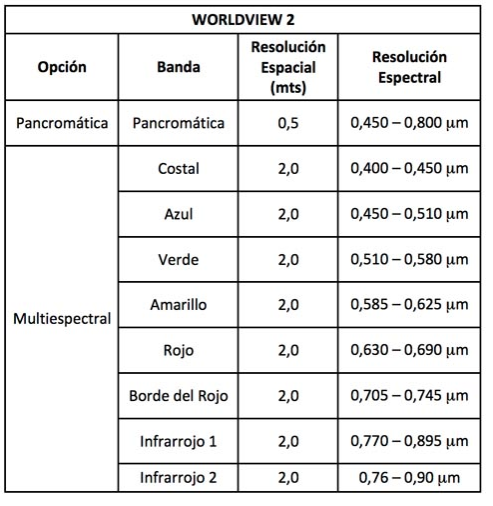 Entrega de imágenes satelitales WorldView2 vía DVD o pendrive de la siguiente área: 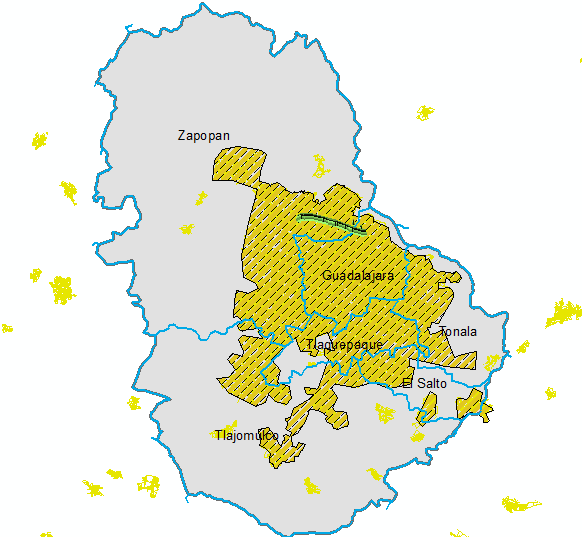 Yo Nombre_________________________________ en mi calidad de Representante Legal del “PARTICIPANTE”, tal y como o acredito con los datos asentados en el anexo 4, manifiesto bajo protesta de decir verdad, que en caso de resultar adjudicado cumpliré con mi ofrecimiento de:Entregar prestar el servicio requerido a partir de la firma del contrato y de acuerdo a las especificaciones de las Bases de la presente invitación.__________________________________Nombre y firma Representante Legal FINAL DE PROPUESTA TÉCNICAANEXO 6PROPUESTA ECONÓMICALICITACION PÚBLICA LOCAL (LPL 06/ 2017) “ADQUISICIÓN DE IMÁGENES DEL SATÉLITE WORLDVIEW-2, DE MUY ALTA RESOLUCIÓN ESPACIAL, PARA DETERMINAR LA COBERTURA ARBÓREA DE LA ZONA METROPOLITANA DE GUADALAJARA”FIDEICOMISO PARA LA ADMNISTRACIÓN DEL PROGRAMA DE DESARROLLO FORESTAL DEL ESTADO DE JALISCO. FIPRODEFOP R E S E N T ENombre y firma del Apoderado o Representante Legal ANEXO 7TEXTO DE LA FIANZA DE GARANTÍA DE CUMPLIMIENTO DEL CONTRATO(NOMBRE DE LA AFIANZADORA), EN EL EJERCICIO DE LA AUTORIZACIÓN QUE ME OTORGA EL GOBIERNO FEDERAL A TRAVÉS DE LA SECRETARÍA DE HACIENDA Y CRÉDITO PÚBLICO EN LOS TÉRMINOS DE LOS ARTÍCULOS 11 y 36 DE LA LEY DE INSTITUCIONES DE SEGUROS Y DE FIANZAS, ME CONSTITUYO FIADORA POR LA SUMA DE $ (CANTIDAD CON NÚMERO) (CANTIDAD CON LETRA) A FAVOR DE FIDEICOMISO PARA LA ADMINISTRACIÓN DEL PROGRAMA DE DESARROLLO FORESTAL DEL ESTADO DE JALISCO, CON DOMICILIO EN CALLE BRUSELAS 626, COL. MODERNA, A EFECTO DE:GARANTIZAR POR (NOMBRE DEL PROVEEDOR) CON DOMICILIO EN ___COLONIA ___CIUDAD ___EL FIEL Y EXACTO CUMPLIMIENTO DE TODAS Y CADA UNA DE LAS OBLIGACIONES PACTADAS EN EL CONTRATO NÚMERO____(ANOTAR EL NÚMERO)_____, DE FECHA________, CELEBRADO ENTRE NUESTRO FIADO Y EL GOBIERNO DEL ESTADO DE JALISCO, CON UN IMPORTE TOTAL DE $________. ESTA FIANZA ESTARÁ EN VIGOR POR 12 MESES CONTADOS A PARTIR DE LA FECHA DEL CONTRATO.ADICIONALMENTE ESTA FIANZA PODRÁ SER EXIGIBLE EN CUALQUIER TIEMPO PARA GARANTIZAR LAS OBLIGACIONES DEL CONTRATO,BASES Y/O INVITACIÓN DEL PROCESO QUE LE DIERON ORIGEN, Y/O LA BUENA CALIDAD EN GENERAL DE LOS BIENES Y SERVICIOS, CUANDO SEAN DE CARACTERÍSTICAS INFERIORES A LAS SOLICITADAS EN LAS BASES Y/O INVITACIÓN DEL PROCESO DE ADQUISICIÓN ANTERIORMENTE SEÑALADO Y/O CUANDO DIFIERAN EN PERJUICIO DE LA ENTIDAD, ASÍ COMO LA REPARACIÓN DE LOS DEFECTOS Y VICIOS OCULTOS, DAÑOS Y PERJUICIOS QUE PUDIEREN APARECER Y QUE SEAN IMPUTABLES A NUESTRO FIADO CON MOTIVO DE LA CONTRATACIÓN QUE SE MENCIONA Y SOLO PODRÁ SER CANCELADA CON LA PRESENTACIÓN DE SU ORIGINAL POR PARTE DE NUESTRO FIADO.IGUALMENTE, EN EL CASO QUE SE OTORGUE PRORROGA AL CUMPLIMIENTO DEL CONTRATO ASÍ COMO DURANTE LA SUBSTANCIACIÓN DE JUICIOS, RECURSOS O INCONFORMIDADES DE LOS BIENES Y/O SERVICIOS CONTRATADOS ESTA FIANZA CONTINUARÁ VIGENTE HASTA SU TOTAL RESOLUCIÓN.EN CASO DE QUE LA PRESENTE FIANZA SE HAGA EXIGIBLE, LA AFIANZADORA Y EL FIADO ACEPTAN EXPRESAMENTE SOMETERSE AL PROCEDIMIENTO DE EJECUCIÓN ESTABLECIDO EN LOS ARTÍCULOS 279, 280, 281, 282, 283 Y 178 Y DEMÁS RELATIVOS DE LA LEY DE INSTITUCIONES DE SEGUROS Y DE FIANZAS EN VIGOR, PARA LA EFECTIVIDAD DE LAS FIANZAS, AÚN PARA EL CASO DE QUE PROCEDA EL COBRO DE INTERESES, CON MOTIVO DEL PAGO EXTEMPORÁNEO DEL IMPORTE DE LA PÓLIZA DE FIANZA REQUERIDA ACEPTANDO SOMETERSE A LA COMPETENCIA DE LOS TRIBUNALES DEL PRIMER PARTIDO JUDICIAL DEL ESTADO DE JALISCO, RENUNCIANDO A LOS TRIBUNALES QUE POR RAZÓN DE SU DOMICILIO PRESENTE O FUTURO, LES PUDIERA CORRESPONDER.EL INCUMPLIMIENTO DE LA OBLIGACIÓN GARANTIZADA SE ACREDITARA ACOMPAÑADO A SU ESCRITO DE RECLAMACIÓN LOS DOCUMENTOS QUE COMPRUEBEN LA EXISTENCIA Y EXITABILIDAD DE LA OBLIGACIÓN GARANTIZADA EN TERMINOS DEL ARTI. 279 DE LA LEY, CON INDEPENDENCIA DE LO ANTERIOR, LA INSTITUCIÓN TENDRÁ DERECHO A SOLICITAR AL BENEFICIARIO TODO TIPO DE INFORMACIÓN O DOCUMENTACIÓN QUE SEA NECESARIA RELACIONADA CON LA FIANZA MOTIVO DE LA RECLAMACIÓN EN TERMINOS DEL MISMO NUMERAL. FIN DEL TEXTO.“CONVOCANTE”     :FIDEICOMISO PARA LA ADMINISTRACIÓN DEL PROGRAMA DE DESARROLLO FORESTAL DE JALISCO (FIPRODEFO)“DOMICILIO:BRUSELAS 626 PLANTA ALTA, COLONIA MODERNA, C.P. 44190, EN GUADALAJARA, JALISCO“LICITANTE”  :Personas Físicas o Jurídicas/Morales (Razón Social) “PROVEEDOR”:“Licitante a quien se le adjudica el contrato de prestación de servicios.” “LEY”:Ley de Compras Gubernamentales, Enajenaciones y Contratación de Servicios del Estado de Jalisco y sus Municipios, para el Poder Ejecutivo del Estado de Jalisco. “REGLAMENTO”:Reglamento de la Ley de Compras Gubernamentales, Enajenaciones y Contratación de Servicios del Estado de Jalisco y sus Municipios, para el Poder Ejecutivo del Estado de Jalisco “LICITACIÓN”Licitación Pública Local LPL 06/2017.“PADRÓN”El padrón de Proveedores del Estado.“PROPUESTA”La propuesta técnica y económica que presenten los participantes.“COMISIÓN”Comisión Interna de Compras, Enajenaciones y Contratación de Servicios del Fideicomiso para la Administración del Programa de Desarrollo Forestal del estado de Jalisco“I.V.A.”Impuesto al valor agregado.“INVESTIGACIÓN DE MERCADO”La verificación de la existencia de bienes o servicios, de proveedores (a nivel Local o Nacional) con los precios máximos de referencia basada en la información que se obtenga en el propio ente público y las condiciones de entrega, pago, financiamiento, y descuentos por volumen. (Artículos 13 de la Ley y 56 del Reglamento)ACTODÍAHORALUGARPUBLICACIÓN14 catorce de diciembre de 201710:00 horashttp://fiprodefo.jalisco.gob.mx/transparenciaJUNTA ACLARATORIA15 quince de diciembre de 201710:00 horasOficinas del FIPRODEFORECEPCIÓN Y APERTURA DE PROPOSICIONES19 diecinueve de diciembre de 2017.10:00 horasOficinas del FIPRODEFONOTAS ACLARATORIASNOTAS ACLARATORIASNOTAS ACLARATORIAS1Solo se aceptarán preguntas presentadas con este formato.Solo se aceptarán preguntas presentadas con este formato.2Las bases no estarán a discusión en la junta, el objetivo es exclusivamente  la  aclaración de las dudas formuladas en este documento.Las bases no estarán a discusión en la junta, el objetivo es exclusivamente  la  aclaración de las dudas formuladas en este documento.3Este documento podrá ser entregado en el “DOMICILIO” personalmente, con la MTRA. GABRIELA LOPEZ DAMIAN,  GERENTE GENERAL del FIDEICOMISO PARA LA ADMINISTRACIÓN DEL PROGRAMA DE DESARROLLO FORESTAL DEl estado de JALISCO, o enviado al correo electrónico gabriela.lopez@fiprodefo.org.mx, magarita.cordova@fiprodefo.org.mx y   hugo.nolasco@fiprodefo.org.mx   Este documento podrá ser entregado en el “DOMICILIO” personalmente, con la MTRA. GABRIELA LOPEZ DAMIAN,  GERENTE GENERAL del FIDEICOMISO PARA LA ADMINISTRACIÓN DEL PROGRAMA DE DESARROLLO FORESTAL DEl estado de JALISCO, o enviado al correo electrónico gabriela.lopez@fiprodefo.org.mx, magarita.cordova@fiprodefo.org.mx y   hugo.nolasco@fiprodefo.org.mx   Se recomienda confirmar el envío del formato, ya que no nos haremos responsables por lo recibido fuera de tiempo.Se recomienda confirmar el envío del formato, ya que no nos haremos responsables por lo recibido fuera de tiempo.Se recomienda confirmar el envío del formato, ya que no nos haremos responsables por lo recibido fuera de tiempo.Persona Física o JURÍDICA:Persona Física o JURÍDICA:REPRESENTANTE LEGAL REPRESENTANTE LEGAL FIRMAFIRMACORREO ELECTRONICO.-                      __________________________________________________________NOTA: Favor de llenar a MÁQUINA o en computadora CORREO ELECTRONICO.-                      __________________________________________________________NOTA: Favor de llenar a MÁQUINA o en computadora CORREO ELECTRONICO.-                      __________________________________________________________NOTA: Favor de llenar a MÁQUINA o en computadora Nombre del “PARTICIPANTE”:Nombre del “PARTICIPANTE”:Nombre del “PARTICIPANTE”:No. de Registro del Padrón de Proveedores de Bienes y Servicios del Gobierno de Jalisco: (en caso de contar con él)No. de Registro del Padrón de Proveedores de Bienes y Servicios del Gobierno de Jalisco: (en caso de contar con él)No. de Registro del Padrón de Proveedores de Bienes y Servicios del Gobierno de Jalisco: (en caso de contar con él)No. de Registro en el Sistema de Información Empresarial Mexicano (SIEM):No. de Registro en el Sistema de Información Empresarial Mexicano (SIEM):No. de Registro en el Sistema de Información Empresarial Mexicano (SIEM):No. del Registro Federal de Contribuyentes:No. del Registro Federal de Contribuyentes:No. del Registro Federal de Contribuyentes:Domicilio: (Calle, Número exterior-interior, Colonia, Código Postal)Domicilio: (Calle, Número exterior-interior, Colonia, Código Postal)Domicilio: (Calle, Número exterior-interior, Colonia, Código Postal)Municipio o Delegación:Municipio o Delegación:Entidad Federativa:Teléfono (s):Teléfono (s):Fax:Correo Electrónico:Correo Electrónico:Correo Electrónico:Para Personas Jurídicas:Número de Escritura Pública: (en la que consta su Acta Constitutiva y sus modificaciones* si las hubiera)Fecha y lugar de expedición:Nombre del Fedatario Público, mencionando si es Titular o Suplente:Fecha de inscripción en el Registro Público de la Propiedad y de Comercio:Tomo:Libro:Agregado con número al Apéndice:*NOTA: En caso de que hubiere modificaciones relevantes al Acta Constitutiva (cambio de razón social, de domicilio fiscal, de giro o actividad, etc.), deberá mencionar los datos anteriores que correspondan a dicha modificación y la referencia de la causa de la misma.Únicamente  para Personas Físicas:Número de folio de la Credencial para Votar:Para Personas Jurídicas:Número de Escritura Pública: (en la que consta su Acta Constitutiva y sus modificaciones* si las hubiera)Fecha y lugar de expedición:Nombre del Fedatario Público, mencionando si es Titular o Suplente:Fecha de inscripción en el Registro Público de la Propiedad y de Comercio:Tomo:Libro:Agregado con número al Apéndice:*NOTA: En caso de que hubiere modificaciones relevantes al Acta Constitutiva (cambio de razón social, de domicilio fiscal, de giro o actividad, etc.), deberá mencionar los datos anteriores que correspondan a dicha modificación y la referencia de la causa de la misma.Únicamente  para Personas Físicas:Número de folio de la Credencial para Votar:Para Personas Jurídicas:Número de Escritura Pública: (en la que consta su Acta Constitutiva y sus modificaciones* si las hubiera)Fecha y lugar de expedición:Nombre del Fedatario Público, mencionando si es Titular o Suplente:Fecha de inscripción en el Registro Público de la Propiedad y de Comercio:Tomo:Libro:Agregado con número al Apéndice:*NOTA: En caso de que hubiere modificaciones relevantes al Acta Constitutiva (cambio de razón social, de domicilio fiscal, de giro o actividad, etc.), deberá mencionar los datos anteriores que correspondan a dicha modificación y la referencia de la causa de la misma.Únicamente  para Personas Físicas:Número de folio de la Credencial para Votar:P O D E RPara Personas Físicas o Jurídicas que comparezcan a través de Apoderado, con Poder General o Especial para Actos de Administración o de Dominio, que les faculte para comparecer al proceso y a la firma del contrato que resulte del mismo: (en caso de ser Personas Jurídica y el poder se otorgue en la escritura del acta constitutiva, manifestarlo en este cuadro)Número de Escritura Pública:Tipo de poder:Nombre del Fedatario Público, mencionando si es Titular o Suplente:Fecha de inscripción en el Registro Público de la Propiedad y de Comercio:Tomo:Libro: Agregado con número al Apéndice:Lugar y fecha de expedición:Para Personas Físicas o Jurídicas que comparezcan a través de Apoderado, con Poder General o Especial para Actos de Administración o de Dominio, que les faculte para comparecer al proceso y a la firma del contrato que resulte del mismo: (en caso de ser Personas Jurídica y el poder se otorgue en la escritura del acta constitutiva, manifestarlo en este cuadro)Número de Escritura Pública:Tipo de poder:Nombre del Fedatario Público, mencionando si es Titular o Suplente:Fecha de inscripción en el Registro Público de la Propiedad y de Comercio:Tomo:Libro: Agregado con número al Apéndice:Lugar y fecha de expedición:Clasificación de la empresa:  Micro                  Pequeña                      Mediana                     GrandeTipo de empresa:  Comercializadora               Productora                Servicio             local              Nacional              Int.. Clasificación de la empresa:  Micro                  Pequeña                      Mediana                     GrandeTipo de empresa:  Comercializadora               Productora                Servicio             local              Nacional              Int.. Partida CANTIDADCONCEPTOPRECIO UNITARIOTOTALTOTALTOTALùnicaI.V.A.I.V.A.I.V.A.I.V.A.GRAN TOTALGRAN TOTALGRAN TOTALGRAN TOTALCANTIDAD CON LETRA:Declaro bajo protesta de decir verdad que los precios cotizados tienen una vigencia de 30 días naturales contados a partir de la apertura de la propuesta económica y que son especiales a Gobierno, por lo cual son más bajos de los que rigen en el mercado.Declaro bajo protesta de decir verdad que los precios cotizados tienen una vigencia de 30 días naturales contados a partir de la apertura de la propuesta económica y que son especiales a Gobierno, por lo cual son más bajos de los que rigen en el mercado.